NAB: Local News Content Increased In Last 10 YearsThe number of local news telecasts increased to 154,445 in Nov. 2021 -- up 16% from five years ago and 35% from 2011, according to an analysis of Nielsen data by the National Association of Broadcasters. "Despite almost unlimited sources of news and information, Americans continue to turn to their local broadcasters for reliable, trustworthy reporting about the events shaping their lives," says NAB CEO Curtis LeGeyt.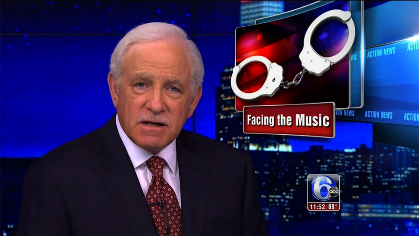 TVNewsCheck (free registration) 8/2/22https://tvnewscheck.com/journalism/article/analysis-finds-35-increase-in-local-broadcast-tv-news-over-past-decade/Image credit:https://cdn10.phillymag.com/wp-content/uploads/sites/3/2014/12/facing-the-music-copy.jpg